P1S Term 4 Newsletter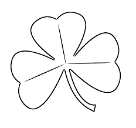 April 2017Welcome back from Easter break.  My name is Laura Dunn and the pupils will maybe tell you I speak a bit differently.  I am originally from Northern Ireland but have lived and worked in Scotland for the last 14 years.  All of this time has previously been in West Lothian Council.  There is lots of change this term for the class and I am delighted to be working in Kintore and have received a very warm welcome.  I hope you all had a lovely Easter break.  The children have been excited to share their news about what they got up to.This term the class will have ICT on a Monday with Mr Wilson and PE on a Tuesday with Mrs Armstrong.Library visits will be on a Tuesday and these are fortnightly and the dates are 25th April, 9th & 23rd May, 6th and 20th June.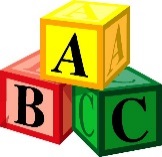 LiteracyIn Literacy the class will continue to learn their blends and use these in word building. We will develop confidence in writing and using sentences. In writing there will be a focus on using description. In reading we will look at developing our skills in discussing the story we have read.Numeracy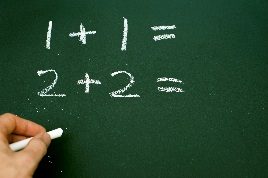 We will continue to develop our number bonds and develop bonds to 20. The class will look at counting forwards and backwards from a given number with confidence. Developing confidence and speed in mental agility with be a focus. Pupils will look at subtraction and linking this to addition. Formation and sequencing of numbers will be continued.  There will also be some work on symmetry and linking this with our Social Studies learning. Social Studies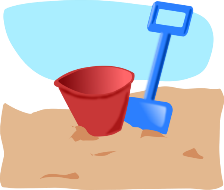 This term our topics are Outdoor Learning and The Seaside. These topics will provide many learning opportunities. Within the outdoor learning a whole day will be dedicated to this which will be a Thursday.  On this day pupils should come dressed appropriately. More details will follow on this. Health and WellbeingThe class continue to have a PE session with Mrs Armstrong. Her focus will be athletics. I will also be developing opportunities in Outdoor learning and working on the daily mile. There will be a class focus on working together and developing our team work skills.  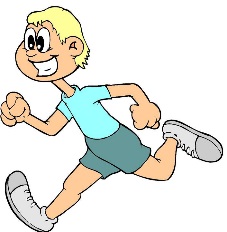 HomeworkHomework will continue to be handed out on a Thursday and these folders should be returned on a Wednesday.  Book bags with reading books and reading homework should be brought to school every day. Please remember to sign the home / school book. If there are any issues regards homework please let me know. Important dates for your diaryHolidays -   1st May and 5th June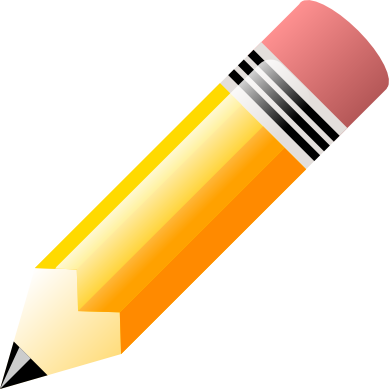 Learning showcase – Friday 19th May Class assembly – Friday 2nd JuneSchool Sports – Friday 9th JuneClass trip – Wednesday 14th June End of term – Friday 30th June I am really looking forward to working in P1 and if there is anything I can do please do not hesitate to contact me. Thank you!Miss Dunn